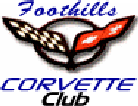 Foothills Corvette Club Renewal FormMember 1) 	Member 2)___________________________________Please keep Betsy Kashinsky updated during the year of any changes to your address, phone numbers, Corvettes or email address. *********ALL MEMBERS MUST SIGN THE HOLD HARMLESS AGREEMENT*********Annual Dues for 2018 - $40.00	Renewal is due by December 31, 2017 Renewal  Dues for 2018 - $50.00 if received after January 15, 2018#1 Print your name(s) on the form#2 Sign the Hold Harmless Agreement, ALL MEMBERS MUST SIGN#3 Make your check payable to Foothills Corvette Club#4 Mail this form with your check to: Betsy Kashinsky  262A Fairway Heights Dr.                  West Jefferson, NC  28694For club use:Date payment received 	 Check # 	 Amt.	Ride Pass for 2018 is $60.  This goes into our Charity Money for 2018.HOLD HARMLESS AGREEMENTI the undersigned, agree to indemnify and hold harmless Foothills Corvette Club, its officers, members and sponsors for any and all auto damage, personal injury or stolen property resulting from any meeting, ride or event.Member 1) 	Member 2)____________________________________